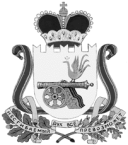 ВЯЗЕМСКИЙ РАЙОННЫЙ СОВЕТ ДЕПУТАТОВРЕШЕНИЕот 27.10.2021 № 102О передаче капитальных вложений	В соответствии с Бюджетным кодексом Российской Федерации, на основании Устава муниципального образования «Вяземский район» Смоленской области, Вяземский районный Совет депутатовРЕШИЛ:Передать из муниципального образования «Вяземский район» Смоленской области капитальные вложения в сумме 1 999 700,00руб.  (один миллион девятьсот девяносто девять тысяч семьсот рублей 00 копеек) по объекту «Капитальный ремонт жилого дома № 7 по ул. М. Горького в                              с. Вязьма-Брянская Вяземского района Смоленской области» в Вязьма-Брянское сельское поселение Вяземского района Смоленской области.Председатель Вяземскогорайонного Совета депутатов                                                         В.М. Никулин